Name:_____________________________________                             Proofs of Special QuadrilateralsMonicaGeometry Period:____Date:_____________________________1) Prove that the diagonals in a parallelogram bisect each other.Given: ABCD is a parallelogram                                                                    			    Prove: 2) Prove that the opposite angles in a parallelogram are congruent.Given: ABCD is a parallelogram                                                          				 Prove: 3) Prove that the opposite sides in a parallelogram are congruent.Given: ABCD is a parallelogram								Prove: 4) Prove that the diagonals in a rectangle are congruent.Given: ABCD is a rectangle								Prove: 5) Prove that the diagonals in a rhombus are perpendicular.Given: ABCD is a rhombus								Prove: 6) Prove that the diagonals in a rhombus bisect the angles.Given: ABCD is a rhombus								Prove: 		7)		Given: PROE is a rhombus, , , 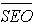 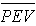 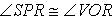 Prove: 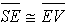 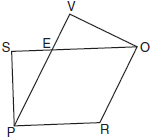 StatementsReasons1. ABCD is a parallelogram1.   2.   2.   3.  3.  4.  4.  5.  5.  Opposite sides in a parallelogram are congruent6.  6.  7.  7.  CPCTCStatementsReasons1.   1.   Given2.   2.   3.  3.  Alternate interior angles are congruent.4.  4.  5.  5.  Reflexive Property6.  6.  7.  7.  StatementsReasons1.   1.   Given2.   2.   The diagonals in a parallelogram bisect each other3.  3.   The diagonals in a parallelogram bisect each other4.  4.  5.  5.  6.  6.  CPCTCStatementsReasons1.   1.   Given2.   2.   3.  3.   4.  4.  5.  5.  6.  6.  7.  7.  SAS8.  8.  StatementsReasons1.   ABCD is a rhombus1.   2.   2.   3.  3.   The diagonals bisect the angles in a rhombus4.  4.  5.  5.  6.  6.  CPCTC7.  7.  8.  8.  9.  10.10.  Division Property11.  11.  Definition of perpendicularStatementsReasons1.   ABCD is a rhombus1.   2.   2.   3.  3.   The diagonals bisect each other in a rhombus4.  4.   Reflexive Property5.  5.  6.  6.  CPCTC